ОФИЦИАЛЬНОЕ ОПУБЛИКОВАНИЕ                                                                 РЕШЕНИЕ                       Собрания представителей сельского поселения Черновкаот «10» сентября 2021 года                                                                                                      № 28-1                                                                                       ПринятоСобранием представителей сельского поселения Черновкамуниципального района Кинель-Черкасский Самарской области                                                                                                                                                   10.09.2021 годаОб отмене решения Собрания представителей сельского поселения Черновка муниципального района Самарской области от 21 июля 2020 года № 113-2 «Об утверждении Порядка и условий заключения соглашений о защите и поощрении капиталовложений со стороны сельского поселения Черновка муниципального района Кинель-Черкасский Самарской области».        В связи с приведением документов в соответствие с действующим законодательством, Собрание представителей сельского поселения Черновка муниципального района Кинель-Черкасский Самарской области,                                                                             РЕШИЛО:       1. Отменить Решение Собрания представителей сельского поселения Черновка  муниципального района Кинель-Черкасский Самарской области от 21 июля 2020 года  № 113-2 «Об утверждении Порядка и условий заключения соглашений о защите и поощрении капиталовложений со стороны  сельского поселения Черновка муниципального района Кинель-Черкасский Самарской области».       2. Опубликовать настоящее Решение в газете «Черновские вести» и разместить на сайте сельского поселения Черновка.           3. Настоящее Решение вступает в силу со дня его официального   опубликования.Глава сельского поселения Черновка А.Е. КазаевПредседатель Собрания представителей сельского поселения Черновка Д.В. Кинчаров                                      ПРЕСС-РЕЛИЗ ИНФОРМИРУЕТФЕДЕРАЛЬНОЕ СТАТИСТИЧЕСКОЕ НАБЛЮДЕНИЕ «ВЫБОРОЧНОЕ ОБСЛЕДОВАНИЕ РАБОЧЕЙ СИЛЫ» И «ТРУДОУСТРОЙСТВО ВЫПУСКНИКОВ, 
ПОЛУЧИВШИХ СРЕДНЕЕ ПРОФЕССИОНАЛЬНОЕ И ВЫСШЕЕ ОБРАЗОВАНИЕ»В сентябре 2021 года во исполнение п. 1.30.10 Федерального плана статистических работ, утвержденного распоряжением Правительства Российской Федерации от 6 мая 2008 г. № 671-р, на территории всех субъектов Российской Федерации проводятся   выборочное обследование рабочей силы и выборочное наблюдение трудоустройства выпускников, получивших среднее профессиональное и высшее образование (как модуль выборочного обследования рабочей силы). На территории Самарской области указанные наблюдения проводит Самарастат.На основании данных обследования рабочей силы формируется официальная статистическая информация о качественном составе рабочей силы, занятых, безработных,
 лицах, не входящих в состав рабочей силы, об участии населения в различных формах трудовой деятельности, о недоиспользовании рабочей силы в обследуемом возрасте.Результаты наблюдения трудоустройства выпускников, получивших среднее профессиональное и высшее образование, позволят получить информацию об особенностях обучения в образовательной организации среднего профессионального и высшего образования, о способах поиска работы после окончания образовательной организации, трудностях при попытках оформиться на работу, о соответствии полученных знаний и умений потребностям для выполнения должностных обязанностей.Все данные, полученные в результате опроса, в обязательном порядке признаются конфиденциальными, будут обезличены, не подлежат распространению и будут использованы только в целях формирования официальной статистической информации.Для выполнения наблюдений привлечены временные сотрудники – интервьюеры. Они при себе будут иметь специальное удостоверение и паспорт. Информацию о проведении данных наблюдений можно получить у специалистов Самарастата по телефону 8(846) 263-89-76.Соучредители газеты «Черновские вести»: Администрация сельского поселения Черновка муниципального района Кинель-Черкасский Самарской области, Собрание представителей сельского поселения Черновка муниципального района Кинель-Черкасский Самарской области.Издатель Администрация сельского поселения Черновка муниципального района Кинель-Черкасский                                                                      Самарской областиАдрес редакции: Самарская обл., Кинель-Черкасский р-н, с. Черновка, ул. Школьная, 30. тел. 2-66-43                                                            Email:adm.s.p.chernowka@yandex.ru                                                   Газета выпускается не реже одного раза в месяц.                                                               Газета распространяется бесплатно.                                                                                   Тираж 50 экз.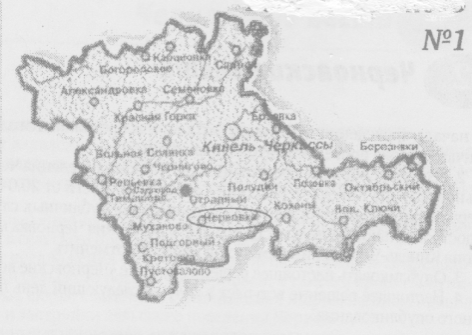 Газета Администрации сельского поселения Черновкамуниципального района Кинель-Черкасский  Самарской области№ 53 (369)10 сентября 2021 года